Publicado en Madrid el 14/07/2020 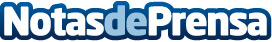 Un 72% de las parejas aplaza o modifica su viaje de novios debido al COVID-19PANGEA The Travel Store analiza el comportamiento de los novios que tenían previsto viajar entre marzo y septiembre de 2020Datos de contacto:Beatriz690 77 57 52 Nota de prensa publicada en: https://www.notasdeprensa.es/un-72-de-las-parejas-aplaza-o-modifica-su Categorias: Nacional Viaje Sociedad Entretenimiento Turismo http://www.notasdeprensa.es